   		                           		 ARTS EDUCATION GRANT GUIDELINES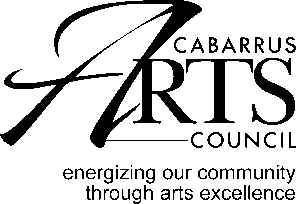 PurposeArts Education Grants are available to pre-school, elementary, middle and high schools in Cabarrus County to bring artists into the school setting for a residency of at least 3 days.  The purpose of the Arts Education Grants is to supplement school curriculum and to awaken students’ intellectual and creative curiosity.  There must be a public component to these projects.Deadline for application: September 6th at NOON.EligibilityPublic and private schools in  may apply for Arts Education Grants. Program TimelineFunded programs should be completed between July 1 and June 30 of the current year.Matching RequirementsSchools may apply for up to 50% of the cost of the program.Grant funds must be matched in cash.  In-kind contributions may not be considered for matching purposes, but may be documented as additional evidence of support.Funding RequirementsArts Education Grants may support artistic expenses directly related to the program.Allowable fees include artist fees, marketing, promotion, travel, contractual fees, rental of equipment and other program-related costs.Schools may apply for one arts council grant per year. It may include more than one residency.Arts Education Grants may not support programs that the school provides on a normal basis.  Grant monies may not be used for:Activities that are concurrent with the project that are not arts-relatedFood or beverages for hospitality or entertainment functionsCapital expendituresAdministrative or general operating costsApplication ProcedurePlease email application and all attachments to: info@cabarrusartscouncil.org. Hand deliver one printed application and attachments to: Cabarrus Arts Council 65 Union Street South, Concord, NC ScheduleDeadline for Emailed and printed applications:  NOON on August 18. This is not a postmark deadline.Late or incomplete applications will not be acceptedMay 15:  Final reports are due no later than 4:00 on May 15.